О внесении измененияв постановление администрациирайона от 08.04.2024 № 280-п На основании Федерального закона от 21 декабря 1994 года № 68-ФЗ «О защите населения и территорий от чрезвычайных ситуаций природного и техногенного характера», Федерального закона от 6 октября 2003 года № 131-ФЗ «Об общих принципах организации местного самоуправления в Российской Федерации», постановления Правительства Российской Федерации от 30 декабря 2003 года № 794-п «О единой государственной системе предупреждения и ликвидации чрезвычайных ситуаций», приказа МЧС России от 05 июля 2021 года № 429 «Об установлении критериев информации о чрезвычайных ситуациях природного и техногенного характера», Указа Губернатора Оренбургской области от 04 апреля 2024 года №103-ук «О введении на территории Оренбургской области режима чрезвычайной ситуации регионального характера»,  руководствуясь статьей 24 Устава муниципального образования Бузулукский район Оренбургской областип о с т а н о в л я ю:1. Внести в постановление администрации района от 08.04.2024                 № 280-п «О введении режима чрезвычайной ситуации на территории муниципального образования Бузулукский район Оренбургской области» (в редакции постановлений от 13.04.2024 № 308-п, от 25.04.2024 № 351-п, от 03.05.2024 № 376-п, от 13.05.2024 № 384-п) следующее изменение:1.1 Приложение к постановлению изложить в новой редакции согласно приложению к настоящему постановлению.2. Настоящее постановление вступает в силу со дня его подписания и   подлежит опубликованию в газете «Российская провинция» и размещению на официальном сайте муниципального образования Бузулукский район Оренбургской области и распространяется на правоотношения, возникшие с 4 апреля 2024 года. 3. Контроль за исполнением данного постановления возложить на первого заместителя главы администрации района по оперативному управлению Евсюкова А.Н.Глава района                                                                                    Н.А. БантюковРазослано: в дело, Бузулукской межрайонной прокуратуре, ЕДДС Бузулукского района, структурным   подразделениям администрации, службам БРМЗ ОТП РСЧС, главам сельпоссоветов.Приложение к постановлению администрации  Бузулукского районаот ______________ №_________Границы зоны чрезвычайной ситуации в муниципальном образовании Бузулукский район Оренбургской области 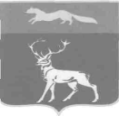 АДМИНИСТРАЦИЯМУНИЦИПАЛЬНОГО ОБРАЗОВАНИЯБУЗУЛУКСКИЙ РАЙОНОРЕНБУРГСКОЙ ОБЛАСТИПОСТАНОВЛЕНИЕ
[МЕСТО ДЛЯ ШТАМПА]г.  Бузулук №
п/пНаименование муниципального образованияНаименование населенного пунктаНаименование улицыНомер дома (квартиры)12341.Березовский сельсоветпос. Мельничныйул. Заречнаядом 22.Елшанский сельсоветРзд. 3 кмвесь поселокс. Елшанка Перваяул. Луговая,дома: 1, 8, 21, 23, 24, 26, 25а, 28, 30, 24а, 24г, 24д, 24е, 2, 2г, 4, 12,13б, 6, 9, 10, 11, 13, 14, 15, 16, 17, 18, 19, 20, 19а, 6а, 5, 22 ул. Самарская,дома: 21, 23, 25, 26, 27, 28, 30, 32, ул. Советская,дом 42ул. Л. Толстого,дома: 48а, 42 ул. Народная дома: 23, 23 а, 25, 26, 27, 28, 30, 34, 33, 35, 36, 37, 37а, 38, 39, 40, 41, 42, 43, 44, 45, 47ул. Победыдома: 38, 39, 413.Каменносарминский сельсоветс. Каменная Сармаул. Приозерная, дома: 4, 2ул.9 маядома: 3,1пос. Никифоровское Лесничествоул. Озёрная,дома: 1, 3, 5, 7, 29, 19, 9, 11, 13, 15, 17, 19ул. Леснаядома: 1, 94. Красногвардейский сельсоветпос. Красногвардеецул. Озернаядома: 2, 4 ул. Первомайскаядома: 16, 18ул. Заводскаядома: 1, 3, 7,9ул. Самарская дома: 1А, 1, 2, 3, 4, 5, 6, 7, 8, 9, 10, 11, 13, 17, 19, 21, 23, 25, 27, 29, 31, 33, 35, 37, 39ул. Садоваядома: 11, 13, 15, 22, 24, 26, 28, 30, 32, 34, 36, 38, 40 ул. Молодежная дома: 1, 3, 5, 7, 9, 11ул. Обуховскаядом 15ул. Восточнаядом 1, 3пос. Обуховоул. Речная дом 1, 2,55. Новоалександровский сельсоветс. Дмитриевкаул. Заречнаядома: 4, 6, 8с. Перевозинкаул. Центральнаядом 2с. Перевозинкаул. Зеленаядома: 1, 3, 5, 5А, 7, 9, 11, 13, 15, 17с. Перевозинкаул. Луговаядома: 1, 2с. Перевозинкаул. Садоваядома: 1, 3с. Новоалександровкаул. Липоваядома: 7, 16, 18, 22, 30, 36, 38/1, 47, 63 ул. Винограднаядома: 8, 10,11, 12, 14, 25, 36, 43, 45ул. Абрикосоваядома: 2, 4, 14, 19, 21, 32, 40, 43, 45 ,49,  земельный участок с   кадастровым  номером 56:08:1709002:557 ул. Ольховаядом 4, 38, 68, земельный участок с   кадастровым  номером 56:08:1709002:436ул. Сиреневаядома: 13, 14, 18, 19, 20, 21 ,22, 26, 39, 41, 43, 47, 57ул. Каштановаядома: 8, 10, 12, 13, 14, 18, 19, 28, 39, 43, 45ул. Ореховаядома:10, 20, 34, 36, 37 42, 57, 65 земельный участок с   кадастровым  номером, 56:08:1709002:476ул. Луговаядом 22Аул. Калиноваядом 56, 58ул. Рябиноваядом 37 6.Палимовский сельсоветс. Палимовкаул. Юго-Западнаядома: 1, 1А, 1Б, 3, 5, 7, ул. Зеленаядом 20ул. Полеваядом 727.Пригородный сельсоветпос. Искраул. Алтайскаядома: 15, 27, 39, 35, 33А, 31, 29, 9, 17, 35Апер. Бусаревадом 17ул. Приволжскаядома: 39, 13А, 34, 16А, 66А, 34, 13, 15, 38, 43, 45, 8, 6А, 11, 66, 34А, 6, 8Аул. Садоваядома: 2, 4ул. Сибирскаядома: 47, 12А, 35, 36, 13, 61, 45А, 27, 26, 11, 39, 10, 27, 35, 8, 18ул. Юрия Романенкодома: 13, 19, 48, 26, 5, 60, 37, 46, 31, 26А, 32, 62, 21, 18, 4, 58, 50А8.Проскуринский сельсоветс. Проскуриноул. Ветерановдом: 8, 1, 6, 10, 12, 14, 15, 19ул. Дворянскаядом 1ул. 1 Маядом 1, 9.Сухореченский сельсоветс. Сухоречкаул. Казанскаядом 9 Апос. Мичуриноул. Мичуринадома: 1А, 2, 4, 5, 7, 7 а, 8, 9 а, 12, 12А, 13, 15, 17, 18, 19, 21, 23, 25, 27, 29А, 29, 36, 38, 39, 41, 44, 47, 48, 50, 52, 54, 55, 58, 59, 61,  62, 63,  64, 67, 71, 72, 74, 75, 77, 79, 81, 85,  ул. Западнаядома: 1, 5, 9, 12, 25ул. Новая дома: 2, 12СТ «Лесник»дома: 13, 35, 50, 52, 71, земельный участок с   кадастровым  номером 56:08:2317001:134:10.Тупиковский сельсоветс. Тупиковкаул. Заречнаядома: 41, 43, 39, 37, 52, 54, 58, 60, 62, 35, 33, 31ул. Центральнаядома: 115,11711.Шахматовский сельсоветпос. Яблоневыйул. Яблоневаядома: 2, 3, 4, 5, 6, 7,  9, 10,  11, 12, 13, 17, 19, 23, 24, 25, 2712.Колтубанский сельсоветАвтомобильная дорога  «п. Колтубановский – с. Колтубанка» 13.Колтубановский поссоветп. ПаникаАвтомобильный мост через реку Боровка кадастровой номер: 56:08:0207001:58814Новотепловский сельсоветВОЛП ОК-713 «Бузулук-Грачевка» Оренбургского филиала ПАО «Ростелеком» на расстоянии 27 км от г. Бузулука в сторону с. Грачевка в районе моста через реку Тепловка. Реестровый номер охранной зоны объекта     56:00-6.1032